             		บันทึกข้อความ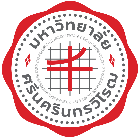 ส่วนงาน   ชื่อหน่วยงาน....................คณะวิทยาศาสตร์ โทร. 18425เรื่อง 	ขออนุมัติเชิญบุคคลภายนอกเป็นอาจารย์พิเศษและขออนุมัติเงินค่าสอนเรียน	คณบดีคณะวิทยาศาสตร์ (ผ่านหัวหน้าภาควิชา.............)	ด้วยข้าพเจ้า............(ชื่อ-สกุล อาจารย์ผู้รับผิดชอบวิชา)............อาจารย์ประจำภาควิชา...............................มีความประสงค์จะขอเชิญ........ (ชื่อ-สกุล อาจารย์พิเศษ)........ตำแหน่ง..................ผู้เชี่ยวชาญในสาขา.....................สังกัดหน่วยงานราชการ/หน่วยงานเอกชน........(โปรดระบุให้ชัดเจน).........มาสอนในรายวิชา....................................รหัสวิชา...................จำนวนนิสิต..............คน ระดับ (   ) ปริญญาตรี (   ) บัณฑิตศึกษา หลักสูตร.............................สาขาวิชา..................ชั้นปีที่.............ณ ห้อง......... อาคาร............ รายละเอียดดังนี้ในวัน.....(จ-ศ)....ที่..........เดือน..........ปี.......เวลาที่สอน....(ระบุช่วงเวลา)....รูปแบบการสอน...(ออนไลน์/ในชั้นเรียน)....		- ชั่วโมงทฤษฎี เวลา.....(ระบุช่วงเวลา).......จำนวน..........ชั่วโมง ๆ ละ..............บาท		  เป็นจำนวนเงิน.......................บาท- ชั่วโมงปฏิบัติ เวลา.....(ระบุช่วงเวลา).......จำนวน..........ชั่วโมง ๆ ละ..............บาท		  เป็นจำนวนเงิน.......................บาท		รวมเป็นจำนวนเงิน.....................บาท (................จำนวนเงินตัวอักษร.........................)	จึงเรียนมาเพื่อโปรดพิจารณาอนุมัติเงินจากงบประมาณรายจ่ายจากเงินรายได้ของคณะวิทยาศาสตร์ ประจำปีงบประมาณ พ.ศ. 2565 แผนงาน.....................................ผลผลิต..........................................งบดำเนินงาน (ค่าตอบแทน ใช้สอย และวัสดุ)	 (.................................................)	อาจารย์ผู้รับผิดชอบรายวิชา	(.........................................................)	หัวหน้าภาค........................................						  ตุลาคม  2565เรื่อง  ขอเชิญเป็นอาจารย์พิเศษเรียน   (ชื่อ-สกุล อาจารย์พิเศษ)ด้วยภาควิชา.......................คณะวิทยาศาสตร์ มหาวิทยาลัยศรีนครินทรวิโรฒ ได้เปิดสอนในรายวิชา..................................รหัสวิชา.... ให้แก่นิสิตระดับ........................หลักสูตร.......................................สาขาวิชา........................... ชั้นปีที่.......... จำนวน........คน เพื่อให้นิสิตได้รับความรู้จากผู้มีความรู้ ความสามารถ และประสบการณ์ในเรื่องดังกล่าวนั้นในการนี้ คณะวิทยาศาสตร์ มหาวิทยาลัยศรีนครินทรวิโรฒ จึงใคร่ขอเรียนเชิญท่านเป็นอาจารย์พิเศษเพื่อทำการสอนในรายวิชาดังกล่าว ในวัน............ที่..........เดือน...................พ.ศ.................เวลา.................... ณ ห้อง....................อาคาร.......................มหาวิทยาลัยศรีนครินทรวิโรฒ ประสานมิตร	จึงเรียนมาเพื่อโปรดพิจารณา คณะวิทยาศาสตร์หวังเป็นอย่างยิ่งว่าคงจะได้รับความอนุเคราะห์จากท่านด้วยดี จึงขอขอบพระคุณมา ณ โอกาสนี้	ขอแสดงความนับถือ	(ศาสตราจารย์ ดร.ปรินทร์  ชัยวิสุทธางกูร)	คณบดีคณะวิทยาศาสตร์ ปฏิบัติการแทน	อธิการบดีมหาวิทยาลัยศรีนครินทรวิโรฒภาควิชา.................................	โทร. 0 2649 5000 ต่อ 18425โทรสาร 0 2260 0128						  ตุลาคม  2565เรื่อง  ขออนุญาตบุคลากรในสังกัดเป็นอาจารย์พิเศษเรียน   (ชื่อหัวหน้าหน่วยงานที่อาจารย์พิเศษสังกัด)ด้วยภาควิชา.......................คณะวิทยาศาสตร์ มหาวิทยาลัยศรีนครินทรวิโรฒ ได้เปิดสอนในรายวิชา..................................รหัสวิชา.... ให้แก่นิสิตระดับ........................หลักสูตร.......................................สาขาวิชา........................... ชั้นปีที่.......... จำนวน........คน เพื่อให้นิสิตได้รับความรู้จากผู้มีความรู้ ความสามารถ และประสบการณ์ในเรื่องดังกล่าวนั้นในการนี้ คณะวิทยาศาสตร์ มหาวิทยาลัยศรีนครินทรวิโรฒ พิจารณาเห็นว่า.............(ชื่อ-สกุล อาจารย์พิเศษ)................เป็นผู้ที่มีความรู้ และเชี่ยวชาญในเรื่องดังกล่าวเป็นอย่างดี ดังนั้นเพื่อให้นิสิตได้รับความรู้และประโยชน์ จึงใคร่ขออนุเคราะห์อนุญาตบุคลากรในสังกัดของท่านเป็นอาจารย์พิเศษเพื่อทำการสอนในรายวิชาดังกล่าว ในวัน............ที่..........เดือน...................พ.ศ.................เวลา.................... ณ ห้อง....................อาคาร.......................มหาวิทยาลัยศรีนครินทรวิโรฒ ประสานมิตร	จึงเรียนมาเพื่อโปรดพิจารณา คณะวิทยาศาสตร์หวังเป็นอย่างยิ่งว่าคงจะได้รับความอนุเคราะห์จากท่านด้วยดี จึงขอขอบพระคุณมา ณ โอกาสนี้	ขอแสดงความนับถือ	(ศาสตราจารย์ ดร.ปรินทร์  ชัยวิสุทธางกูร)	คณบดีคณะวิทยาศาสตร์ ปฏิบัติการแทน	อธิการบดีมหาวิทยาลัยศรีนครินทรวิโรฒภาควิชา.................................	โทร. 0 2649 5000 ต่อ 18425โทรสาร 0 2260 0128             		บันทึกข้อความ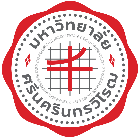 ส่วนงาน   คณะวิทยาศาสตร์  ชื่อหน่วยงาน.................... โทร. 18425เรื่อง 	ขอเชิญเป็นอาจารย์พิเศษเรียน	(ชื่อ-สกุล อาจารย์พิเศษ)ด้วยภาควิชา.......................คณะวิทยาศาสตร์ ได้เปิดสอนในรายวิชา..................................รหัสวิชา.... ให้แก่นิสิตระดับ........................หลักสูตร.......................................สาขาวิชา........................... ชั้นปีที่.......... จำนวน........คน เพื่อให้นิสิตได้รับความรู้จากผู้มีความรู้ ความสามารถ และประสบการณ์ในเรื่องดังกล่าวนั้นในการนี้ คณะวิทยาศาสตร์ พิจารณาเห็นว่า.............(ชื่อ-สกุล อาจารย์พิเศษ)................เป็นผู้ที่มีความรู้ และเชี่ยวชาญในเรื่องดังกล่าวเป็นอย่างดี ดังนั้นเพื่อให้นิสิตได้รับความรู้และประโยชน์ จึงใคร่ขออนุเคราะห์อนุญาตบุคลากรในสังกัดของท่านเป็นอาจารย์พิเศษเพื่อทำการสอนในรายวิชาดังกล่าว ในวัน............ที่..........เดือน...................พ.ศ..............เวลา.................... ณ ห้อง...............อาคาร..................มหาวิทยาลัยศรีนครินทรวิโรฒ ประสานมิตร		จึงเรียนมาเพื่อโปรดพิจารณา คณะวิทยาศาสตร์หวังเป็นอย่างยิ่งว่าคงจะได้รับความอนุเคราะห์จากท่านด้วยดี จึงขอขอบพระคุณมา ณ โอกาสนี้	(ศาสตราจารย์ ดร.ปรินทร์  ชัยวิสุทธางกูร)	คณบดีคณะวิทยาศาสตร์             		บันทึกข้อความส่วนงาน   คณะวิทยาศาสตร์  ชื่อหน่วยงาน.................... โทร. 18425เรื่อง 	ขออนุญาตบุคลากรในสังกัดเป็นอาจารย์พิเศษเรียน	(ชื่อหัวหน้าหน่วยงานที่อาจารย์พิเศษสังกัด)ด้วยภาควิชา.......................คณะวิทยาศาสตร์ มหาวิทยาลัยศรีนครินทรวิโรฒ ได้เปิดสอนในรายวิชา..................................รหัสวิชา.... ให้แก่นิสิตระดับ........................หลักสูตร.......................................สาขาวิชา........................... ชั้นปีที่.......... จำนวน........คน เพื่อให้นิสิตได้รับความรู้จากผู้มีความรู้ ความสามารถ และประสบการณ์ในเรื่องดังกล่าวนั้นในการนี้ คณะวิทยาศาสตร์ พิจารณาเห็นว่า.............(ชื่อ-สกุล อาจารย์พิเศษ)................เป็นผู้ที่มีความรู้ และเชี่ยวชาญในเรื่องดังกล่าวเป็นอย่างดี ดังนั้นเพื่อให้นิสิตได้รับความรู้และประโยชน์ จึงใคร่ขออนุเคราะห์อนุญาตบุคลากรในสังกัดของท่านเป็นอาจารย์พิเศษเพื่อทำการสอนในรายวิชาดังกล่าว ในวัน................ที่..........เดือน...................พ.ศ.................เวลา............. ณ ห้อง....................อาคาร..................มหาวิทยาลัยศรีนครินทรวิโรฒ ประสานมิตร		จึงเรียนมาเพื่อโปรดพิจารณา คณะวิทยาศาสตร์หวังเป็นอย่างยิ่งว่าคงจะได้รับความอนุเคราะห์จากท่านด้วยดี จึงขอขอบพระคุณมา ณ โอกาสนี้	(ศาสตราจารย์ ดร.ปรินทร์  ชัยวิสุทธางกูร)	คณบดีคณะวิทยาศาสตร์             		บันทึกข้อความส่วนงาน   ชื่อหน่วยงาน....................คณะวิทยาศาสตร์ โทร. 18425เรื่อง 	ขออนุมัติเบิกเงินค่าสอนพิเศษเรียน	คณบดีคณะวิทยาศาสตร์ (ผ่านหัวหน้าภาควิชา.............)	ตามที่ภาควิชา............................ได้รับอนุมัติเชิญ........ (ชื่อ-สกุล อาจารย์พิเศษ)........ตำแหน่ง..................ผู้เชี่ยวชาญในสาขา.....................สังกัดหน่วยงานราชการ/หน่วยงานเอกชน........(โปรดระบุให้ชัดเจน).........มาสอนในรายวิชา........................................................รหัสวิชา...................จำนวนนิสิต..............คน ระดับ (   ) ปริญญาตรี (   ) บัณฑิตศึกษา หลักสูตร.............................สาขาวิชา..................ชั้นปีที่.............ณ ห้อง......... อาคาร............นั้น บัดนี้การเรียนการสอนได้เสร็จสิ้นแล้ว ในการนี้ ภาควิชา............จึงขออนุมัติเบิกเงินค่าสอนรายละเอียดดังนี้ในวัน.....(จ-ศ)....ที่..........เดือน..........ปี.......เวลาที่สอน....(ระบุช่วงเวลา)...รูปแบบการสอน...(ออนไลน์/ในชั้นเรียน)....		- ชั่วโมงทฤษฎี เวลา.....(ระบุช่วงเวลา).......จำนวน..........ชั่วโมง ๆ ละ..............บาท		  เป็นจำนวนเงิน.......................บาท- ชั่วโมงปฏิบัติ เวลา.....(ระบุช่วงเวลา).......จำนวน..........ชั่วโมง ๆ ละ..............บาท		  เป็นจำนวนเงิน.......................บาท		รวมเป็นจำนวนเงิน.....................บาท (................จำนวนเงินตัวอักษร.........................)	จึงเรียนมาเพื่อโปรดพิจารณาอนุมัติเบิกเงินจากงบประมาณรายจ่ายจากเงินรายได้ของคณะวิทยาศาสตร์ ประจำปีงบประมาณ พ.ศ. 2565 แผนงาน..........................................ผลผลิต.....................................งบดำเนินงาน (ค่าตอบแทน ใช้สอย และวัสดุ)	 (.................................................)	อาจารย์ผู้รับผิดชอบรายวิชา	(.........................................................)	หัวหน้าภาค........................................รูปภาพประกอบการเบิกค่าสอนพิเศษแบบออนไลน์ภาควิชา............................. คณะวิทยาศาสตร์รายวิชา..........................................................................................วันที่..................................................ขอรับรองว่ามีการสอนแบบออนไลน์จริงลงชื่อ................................................................(......................................................................)หัวหน้าภาควิชา..................................ลงชื่อ................................................................(......................................................................)คณบดีคณะวิทยาศาสตร์ที่  อว 8712.เลขของหน่วยงาน/วันที่           ตุลาคม  2565  ที่ อว 8712.1/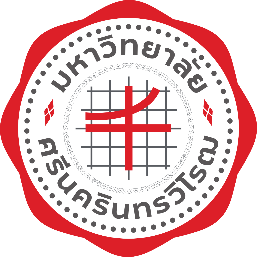 คณะวิทยาศาสตร์ มหาวิทยาลัยศรีนครินทรวิโรฒสุขุมวิท 23 เขตวัฒนา กรุงเทพ 10110ที่ อว 8712.1/คณะวิทยาศาสตร์ มหาวิทยาลัยศรีนครินทรวิโรฒสุขุมวิท 23 เขตวัฒนา กรุงเทพ 10110ที่  อว 8712.เลขของหน่วยงาน/วันที่           ตุลาคม  2565ที่  อว 8712.เลขของหน่วยงาน/วันที่           ตุลาคม  2565ที่  อว 8712.เลขของหน่วยงาน/วันที่           ตุลาคม  2565